Publicado en Alcorcón el 26/09/2017 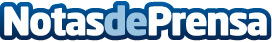 La Holi Life regresa en octubre a Madrid con coloridas novedades que deleitarán a sus miles de fansEl evento de colores más grande de Europa teñirá en Alcorcón a miles de runners. La prueba lúdico-deportiva de 5 kilómetros de recorrido se celebrará el domingo 22 de octubre en Alcorcón y repartirá toneladas de polvos Holi

Datos de contacto:alvaro trigueros602485760Nota de prensa publicada en: https://www.notasdeprensa.es/la-holi-life-regresa-en-octubre-a-madrid-con Categorias: Madrid Entretenimiento Eventos Otros deportes http://www.notasdeprensa.es